Actions éducatives du Parc naturel régional du Luberon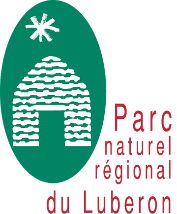 Année scolaire 2023-2024FICHE D’INTENTIONInformations GénéralesCoordonnées de l’établissementNom de l’école : …………………………………………………………………………………………………………………………................Adresse : ……………………………………………………………………………………………………………………………………………..Code postal : ……………………	 Commune : ………………………………………………………………………………………………..Téléphone : ……………………………… 	Courriel : …………………………………………………………………………………………Informations sur l'enseignant référentNom : ……………………………………………………..		Prénom : …………………………………………………………………….Téléphone personnel : ……………………………….. 	Courriel : ………………………………………………………………………………Niveau de la classe : ………………………………….	Effectif de la classe / nombre de classes : ………………………………………...Je souhaite recevoir par voie électronique l’actualité du Parc du Luberon :  ix du cadre de projetAprès avoir pris connaissance des différents cadres de travail proposés par le Parc du Luberon (cf fiches descriptives et modalités d’engagement dans le livret), Je, soussigné(e)	………………………………… souhaite bénéficier d’interventions proposées par le PNR du Luberon.Signature de l'enseignant					Nom et Signature de la Direction de l’établissement			Fiche à retourner par voie postale à PNR Luberon, Service Education au Territoire – 60 place Jean Jaurès, BP 122 – 84400 APTOu par voie électronique à pedagogie@parcduluberon.fr         AVANT LE 15 juin 2023Les informations recueillies sur ce formulaire sont enregistrées dans un fichier informatisé sous la responsabilité de Laure GALPIN, directrice du Parc naturel régional du Luberon, dans le but de la mise en œuvre des actions éducatives et l’envoi de la newsletter (si vous avez coché la case prévue à effet) du Parc naturel régional du Luberon.Elles sont conservées pendant 2 ans et sont utilisées par le service Education au Territoire du Parc du Luberon dans le cadre de la mise en œuvre des actions éducatives et  pour l’envoi de la newsletter Les données collectées seront communiquées aux seuls destinataires que sont les animateurs qui interviendront dans le cadre de votre projet d’Education au territoire.Conformément à la loi RGPD, vous pouvez exercer votre droit d’accès aux données vous concernant et les faire rectifier en contactant : pedagogie@parcduluberon.fr (06 86 49 18 82).Parlez-nous de votre projet…L’ensemble de ces éléments d’information nous seront utilesafin d’orienter le projet et le choix de l’intervenant.Quel est le titre de votre projet ? …………………………………………………………………………………………………………………………………………………………Quel est le point de départ du projet ? Pourquoi souhaitez-vous travailler avec votre classe sur cette thématique ? (actualités de la commune, objectif du projet d’établissement, poursuite d’un projet, réflexions d’élèves, sollicitation du Parc, constat plus général, intérêt personnel…)……………………………………………………………………………………………………………………………………………………………………………………………………………………………………………………………………………………………………………………Quel est l’axe du projet d’école concerné ? Le Parcours éducatif concerné ?……………………………………………………………………………………………………………………………………………………………………………………………………………………………………………………………………………………………………………………Au regard de votre classe (niveau, âge,…) et de votre projet, quelles seraient les approches à privilégier ? (au regard des éléments présentés dans le livret, cocher 2 à 3 approches préférentielles)Quelles sont les pistes d’investigation que vous souhaitez explorer avec vos élèves (préciser les disciplines/compétences concernées, les ressources du territoire que vous connaissez - humaines, matérielles, géographiques,… - sur lesquelles vous pensez vous appuyer,…) ?…………………………………………………………………………………………………………………………………………………………………………………………………………………………………………………………………………………………………………………………………………………………………………………………………………………………………………………………………………………………………………………………………………………………………………………………………………………………………………Avez-vous des attentes particulières concernant l’accompagnement du Parc :  contenu des interventions, mise à disposition de ressources, ou autres ?………………………………………………………………………………………………………………………………………………………………………………………………………………………………………………………………………………………………………………………………………………………………………………………………………………………………………………………………………………Dans le cadre de ce projet, prévoyez-vous d’autres activités /interventions que celles du Parc ? Oui, en classe, menée par l’enseignant.e :  ………………………………………………………………………………………………………………………………………………… Oui, le projet est en lien avec d’autres intervenants/visites (environnement, musique, théâtre, littérature, élus…) : ………………………………………………………………………………………………………………………………………………… Non, le projet s’appuie uniquement sur les interventions du ParcQuelle(s) production(s), et quel mode de valorisation envisagez-vous ?……………………………………………………………………………………………………………………………………………………………………………………………………………………………………………………………………………………………………………………Période envisagée pour le projet (début du projet, cycle d’interventions) : …………………………………………………….Remarques, compléments d’informations :…………………………………………………………………………………………………………………………………………………………………………………………………………………………………………………………………………………………………………………… Je souhaite proposer un projet en lien avec les enjeux du Luberon, sur la thématique suivante (cocher la case correspondante) :  Je souhaite proposer un projet entrant dans le cadre des défis pour le Parc  Je souhaite participer à l’expérimentation Faire l’Ecole dehors	 Expérimenter l’école du dehors	 Coins de verdure pour la pluie Approche scientifique 
 Approche sensorielle Approche sensible
 Approche ludique Approche pragmatique
 Approche systémique 